АДМИНИСТРАЦИЯ ВОЛЧИХИНСКОГО РАЙОНА АЛТАЙСКОГО КРАЯПОСТАНОВЛЕНИЕ14.05.2020                                                                                                 № 190с. ВолчихаЗаголовок ……………В соответствии со статьей 19 Федерального закона от 21.12.1994 № 69-ФЗ «О пожарной безопасности», Федеральными законами от 06.05.2011 № 100-ФЗ «О добровольной пожарной охране» и от 06.10.2003 № 131-ФЗ «Об общих принципах организации местного самоуправления в Российской Федерации», законом Алтайского края от 10.12.2011 № 126-ЗС «О добровольной пожарной охране», Уставом муниципального образования Волчихинский район Алтайского края и в целях обеспечения необходимых условий для успешной деятельности добровольной пожарной охраны на территории муниципального образования, постановляет:1. Рекомендовать руководителям администраций сельских поселений района:- организовать участие добровольных пожарных в предупреждении и тушении пожаров и проведении аварийно-спасательных работ в составе подразделений добровольной пожарной охраны в соответствии с порядком участия добровольных пожарных в предупреждении и (или) тушении пожаров и проведении аварийно-спасательных работ в составе подразделений добровольной пожарной охраны (прилагается);- для оказания финансовой поддержки добровольных пожарных на текущий год предусматривать выделение денежные средств в рамках обеспечения первичных мер пожарной безопасности;- при формировании бюджета муниципального образования на текущий год предусматривать расходы на оказание поддержки деятельности подразделений добровольной пожарной охраны и добровольных пожарных по следующим направлениям:расходы на приобретение, содержание и эксплуатацию движимого и недвижимого имущества пожарно-технического назначения, передаваемого добровольной пожарной охране;расходы на приобретение (изготовление) средств противопожарной пропаганды и агитации;расходы и (или) убытки добровольных пожарных, связанные с использованием личного имущества и (или) денежных средств при участии в деятельности подразделений добровольной пожарной охраны;расходы на материальное стимулирование деятельности добровольных пожарных;- материальное стимулирование деятельности добровольных пожарных осуществлять в форме денежных выплат, размер денежных выплат добровольным пожарным за участие в тушении пожаров и проведении аварийно-спасательных работ определять согласно законодательству об оплате труда;- ведение табелей учета времени участия возложить на руководителя подразделения добровольной пожарной охраны.2. Обнародовать настоящее постановление на официальном сайте Администрации Волчихинского района в сети Интернет.3. Контроль исполнения настоящего постановления оставляю за собой.Глава района                                                                                      Е.В. АртюшкинаУТВЕРЖДЕНПостановлением Администрации районаот 14.05.2020 № 190    Порядокучастия добровольных пожарных в предупреждении и (или) тушении пожаров и проведении аварийно-спасательных работ в составе подразделений добровольной пожарной охраныДля организации деятельности добровольной пожарной охраны в обеспечении пожарной безопасности населенных пунктов на территории муниципального образования Волчихинский район Алтайского края, руководствоваться следующим порядком:привлечение добровольных пожарных к несению дежурства и к выполнению задач, возложенных на подразделения добровольной пожарной охраны, осуществляется на основе гражданско-правовых договоров, заключаемых добровольными пожарными с общественными объединениями пожарной охраны, членами (участниками) которых являются добровольные пожарные; 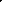 подразделения добровольной пожарной охраны осуществляют несение дежурства в составе местного пожарно-спасательного гарнизона и привлекаются к участию в тушении пожаров и проведений аварийно-спасательных работ в соответствии с Планом привлечения сил и средств территориального пожарно-спасательного гарнизона Алтайского края для тушения пожаров и проведения аварийно-спасательных работ и Расписанием выезда подразделений местного пожарно-спасательного гарнизона для тушения пожаров и проведения аварийно-спасательных работ; дежурство добровольных пожарных осуществляется по месту жительства, работы (учебы), а также в подразделениях пожарной охраны не более семи раз в месяц. Для руководства дежурной сменой, координации действий добровольных пожарных при тушении пожара и проведении аварийно-спасательных работ в каждой смене определяется старший смены; несение дежурства добровольными пожарными в подразделениях пожарной охраны осуществляется в соответствии с требованиями, установленными федеральным законодательством, уставом или положением о добровольной пожарной команде или добровольной пожарной дружине. Порядок организации дежурства добровольного пожарного осуществляется в соответствии с графиком дежурства, который составляется руководителем подразделения добровольной пожарной охраны, согласовывается с руководителем подразделения Государственной противопожарной службы и утверждается главой муниципального образования. В случае включения добровольного пожарного в указанный график дежурства в рабочее или учебное время график согласовывается с руководителем организации по месту работы или учебы добровольного пожарного. В рабочее время, согласно графику дежурства, добровольный пожарный находится по основному месту работы (учебы) в готовности к принятию сообщения и выезду на пожар. В нерабочее время он находится дома или ином месте, позволяющем своевременно приступить в составе дежурной смены к тушению пожара и проведению аварийно-спасательных работ. Для каждой дежурной смены добровольных пожарных разрабатывается схема оповещения, в том числе при общем сборе по повышенному номеру (рангу) пожара; диспетчер центрального пункта пожарной связи или оперативный дежурный единой дежурной диспетчерской службы Администрации района, получив сообщение о пожаре в населенном пункте или организации, охраняемым подразделением добровольной пожарной охраны, высылает к месту вызова подразделения Государственной противопожарной службы и оповещает старшего дежурной смены добровольных пожарных. Выезд добровольных пожарных подразделений на тушение пожаров и проведение аварийно-спасательных работ осуществляется в безусловном порядке. При получении сообщения о пожаре добровольный пожарный обязан в кратчайшее время прибыть к месту пожара и используя мобильные или первичные средства тушения пожара приступить к спасению людей и имущества, локализации пожара до прибытия подразделений Государственной противопожарной службы; выезд подразделения добровольной пожарной охраны на тушение пожаров за пределы закрепленного за ними района выезда осуществляется в соответствии с Планом привлечения сил и средств территориального пожарно-спасательного гарнизона Алтайского края для тушения пожаров и проведения аварийно-спасательных работ и Расписанием выезда подразделений местного пожарно-спасательного гарнизона для тушения пожаров и проведения аварийно-спасательных работ; назначенный руководителем или учредителем подразделения добровольной пожарной охраны старший из числа личного состава подразделения добровольной пожарной охраны, первый прибывший на пожар, до прибытия подразделений Государственной противопожарной службы координирует действия добровольных пожарных по предотвращению возможности дальнейшего распространения огня и созданию условий для его ликвидации имеющимися силами и средствами. По прибытии на пожар подразделений Государственной противопожарной службы руководство тушением пожара осуществляет старшее оперативное должностное лицо Государственной противопожарной службы; личный состав добровольной пожарной охраны, участвовавший в тушении пожара и проведении аварийно-спасательных работ и действовавший в условиях крайней необходимости и (или) обоснованного риска, освобождается от возмещения причиненного ущерба в соответствии с законодательством Российской Федерации. 